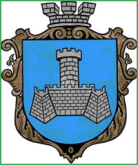 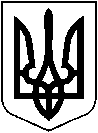 УКРАЇНАХМІЛЬНИЦЬКА МІСЬКА РАДАВІННИЦЬКОЇ ОБЛАСТІВиконавчий комітетР І Ш Е Н Н ЯВід 26 березня  2019 року                                                  №110Про затвердження Положення про надання платних послугКомунальним закладом  «Історичний музей міста Хмільника»Хмільницької міської радиЗ метою створення найбільш сприятливих умов для задоволення духовних, моральних та інтелектуальних потреб населення, організації змістовного дозвілля,  удосконалення обслуговування користувачів, відповідно до Закону України  «Про культуру», Бюджетного кодексу України, керуючись Законом України «Про музеї і музейну справу», постановою Кабінету Міністрів України від 12.12.2011 №1271 «Про затвердження переліку платних послуг, які можуть надаватися закладами культури, заснованими на державній та комунальній формі власності»,   ст.ст. 28,32,59  Закону України «Про місцеве самоврядування в Україні» виконком міської ради вирішив: 1. Затвердити Положення про надання платних послуг Комунальним закладом «Історичний музей міста Хмільника» що додається.2. Затвердити тарифи на  платні послуги населенню в КЗ «Історичний музей міста Хмільника»(додаток 1)3. Директору КЗ « Історичний музей м. Хмільника» забезпечити щорічне встановлення розміру плати за надання платних послуг відповідно до затвердженого Положення про надання платних послуг Комунальним закладом «Історичний музей міста Хмільника» за попереднім погодженням з сектором культури міської ради м. Хмільник.4. Контроль за виконанням рішення покласти на заступника міського голови з питань діяльності виконавчих органів міської ради Сташка А.В.Міський голова                                                                                С.Б.Редчик                                         Затверджено                                                                 рішенням виконавчого комітету     міської ради     «26» березня 2019р.№110Положенняпро надання платних послуг Комунальним закладом «Історичний музей міста Хмільника»Загальні положення 1.1. Це положення поширюється на комунальний заклад культури: Комунальний заклад«Історичний музей міста Хмільника»  (далі Музей).1.2.	 Платні послуги здійснюються закладом культури відповідно до Законів України  «Про культуру», «Про музеї і музейну справу»,  Бюджетного кодексу України, постанови Кабінету Міністрів України від 12.12. 2011 №1271 «Про затвердження переліку платних послуг, які можуть надаватися закладами культури, заснованих на державній та комунальній формі власності».1.3.	Платні послуги   введені  з  метою створення найбільш сприятливих умов для задоволення духовних, моральних та інтелектуальних потреб населення, організації змістовного дозвілля,  удосконалення обслуговування користувачів.1.4.	 Для виконання платних послуг Музей використовує свій фонд, основні засоби, матеріальні та нематеріальні активи.1.5.	 Платні послуги надаються працівниками Музею за рахунок раціонального використання робочого часу.1.6. Перелік платних послуг затверджується рішенням виконавчого комітету Хмільницької міської ради.1.7. Розмір плати за надання платних послуг встановлюється Музеєм щорічно відповідно до затвердженого Положення та Переліку за попереднім погодженням з сектором культури міської ради.1.8. Право безкоштовного обслуговування мають за наявності посвідчення:ветерани Другої світової війни, учасники бойових дій, Герої Радянського Союзу, Герої Соціалістичної Праці, Герої України,інвалідиI, II і ІІІ груп, громадяни, які постраждали внаслідок аварії на Чорнобильській АЕС (I і II категорій, учасники ліквідації аварії), члени Національної спілки художників та фото-художників України, Національної спілки народних майстрів України і інших спілок (на профільні виставки), працівники музейної галузі.Діти віком до 6-ти років в супроводі дорослих, діти пільгових категорій, вихованці ЦДЮТ та учні шкіл міста Хмільника.За наявності листа із проханням безкоштовного обслуговування: вихованці дитячих будинків, будинків-інтернатів, діти-сироти.1.9. Працівники,  відповідальні  за  платні  послуги  у  закладі культури, надають користувачам консультації щодо порядку надання платних послуг.2. Основні завдання:2.1. Поліпшення якості та оперативності обслуговування користувачів за рахунок надання платних послуг.2.2. Забезпечення та зберігання  основних засобів, матеріальних та нематеріальних активів.2.3. Поліпшення матеріальної бази Музею.3. Організація роботи3.1. Використання цього Положення  передбачає:- перелік тарифів (вартості) платних послуг у Музеї;- взаємовідносини між користувачами, замовниками та працівниками ;- відповідальність працівників за надання послуг;- забезпечення систематичного та чіткого  обліку  всієї роботи з надання платних послуг та контролю за якістю їх  виконання.4. Права і обов’язки Музей  має право:4.1 Вносити  пропозиції  щодо  використання коштів,  одержаних  від  надання  платних послуг;4.2. Визначати можливість і доцільність  виконання послуг;4.3. Рекламувати  платні  послуги, вносити пропозиції про розширення  або  припинення надання платних послуг чи окремих їх видів;4.4. Приймати рішення щодо зміни тарифів на платні послуги за погодженням із сектором культури міської ради. Музей  зобов’язаний:4.5. Чітко дотримуватись виконання  цього Положення;4.6. Забезпечувати якісне та  оперативне  обслуговування користувачів;4.7.Аналізувати попит на  ті  чи інші послуги, вести роботу з удосконалення та вивчення доцільності надання платних послуг.5. Керівництво роботою з надання платних послуг5.1. Робота щодо організації та надання платних послуг очолюється директором Музею.5.2. Відповідальні особи  фіксують отримані  користувачем  послуги.6. Порядок визначення тарифу (вартості) платних послуг6.1. Тариф (вартість) послуги визначається на підставі калькуляції вартості квитка для відвідування експозицій, виставок КЗ « Історичний музей м.Хмільник», пов’язаних з наданням послуги.До складу витрат належать:витрати на виробничу діяльність;витрати на електричну енергію;витрати на послуги зв’язку та послуги охорони;інші витрати, пов’язані з установкою виставок, проведення екскурсій, рекламною продукцією, тощо.6.2. В основі розрахунків тарифу на платні послуги положено принцип урахування попиту і платоспроможності користувачів.7. Планування та використання доходів від платних послуг7.1. Облік надходжень та видатків  покладається на бухгалтера Музею.7.2. Плата за послуги приймається відповідальним працівником.7.3. Кошти, що надійшли від надання платних послуг, зараховуються на спеціальні реєстраційні рахунки, призначені для зарахування  до спеціального фонду власних надходжень Музею, відкриті в органах Державної казначейської служби України.7.3  Відповідно до ст. 13 Бюджетного Кодексу України плата за послуги зараховується до власних   надходжень музею.   Планування  витрат   за   рахунок   доходів, одержаних від надання  платних  послуг, спрямовуються на покриття витрат, пов’язаних з діяльністю музею.7.4. Кошти, що надійшли від надання платних послуг, не можуть бути вилучені на кінець бюджетного року, не враховуються при визначенні обсягів бюджетного фінансування на наступний рік та повинні використовуватися виключно на здійснення діяльності Музею, згідно положення.7.5. Відповідно до діючого законодавства при зміні цін можуть змінюватися і ціни на платні послуги.8. Завдання працівників, безпосередньо пов’язаних                                                                                з наданням платних послуг8.1. Надавати  користувачам  інформацію  про  всі  види   платних  послуг, які  пропонує Музей.8.2. Здійснювати  оформлення   відповідних   документів  про  надані платні послуги.8.3. Відстежувати  якість виконання послуг.9. Здійснення обліку та контролю9.1. Отримання, розподіл,контроль за використанням коштів та відображення доходів, що надійшли від платних послуг, здійснюються відповідно до чинного законодавства.9.2. Звітність про надходження та використання коштів, отриманих за надання платних послуг, Музей складає та подає відповідно до чинного законодавства. Керуючий справами виконкому міської ради								С.П.Маташ                                                                             Додаток 1                                                                  до рішення виконавчого комітету   «26» березня 2019р.№110ТАРИФИна  платні послуги населенню в КЗ «Історичний музей міста Хмільника»Керуючий справами виконкому міської ради								С.П. Маташ№п/пНазва та короткий зміст послугиОдиниця виміруЦіна,грн1.Обслуговування екскурсійних груп і окремих відвідувачів в приміщення музею:Вхідний квиток:Для школярів та студентівДля дорослихПроведення екскурсії ( група до 15 чоловік):Для школярів та студентівДля дорослих1 чол.1 чол.1 год.1 год.5,0020,0020,0050,002.Проведення фото,відео і кінозйомок окремих експонатів або всієї експозиції музею                  Зйомка25, 00